ÔN TẬP SINH 8I BÀI TẬP TN . NHẬN BIẾTCâu 1: Quần xã sinh vật làA. tập hợp nhiều quần thể sinh vật thuộc các loài khác nhau, cùng sống trong một khoảng không gian xác định và chúng ít quan hệ với nhau.B. tập hợp nhiều quần thể sinh vật, cùng sống trong một khoảng không gian xác định và chúng có quan hệ chặt chẽ với nhau.C. tập hợp các quần thể sinh vật thuộc các loài khác nhau, cùng sống trong một khoảng không gian và thời gian xác định, chúng có mối quan hệ gắn bó với nhau như một thể thống nhất.D. tập hợp nhiều quần thể sinh vật thuộc cùng loài,  cùng sống trong một khoảng không gian và thời gian xác định, chúng có mối quan hệ gắn bó với nhau như một thể thống nhất.Câu 2: Quan hệ chặt chẽ giữa hai hay nhiều loài mà tất cả các loài tham gia đều có lợi là mối quan hệA. cộng sinh.                                                               B. hội sinh.C.Ức chế cảm nhiễm                                                  D.Kí sinh. Câu 3Câu 4Câu 5Câu 6Câu 7Câu 8Câu 9Câu 10Câu 11Câu 12Câu 13Câu 14:Câu 15II.TỰ LUẬNBài 1. Giả sử một quần xã có các sinh vật sau : cỏ, thỏ, dê, chim ăn sâu, sâu hại thực vật, cáo, hổ, mèo rừng, vi sinh vật.Hãy vẽ sơ đồ các chuỗi thức ăn và lưới thức ăn có thể có trong quần xã đó.Bài 2. Nêu ví dụ về một hệ sinh thái. Hãy cho biết, trong hệ sinh thái đó có những thành phần cơ bản nào.Bài 3. Quan sát hình A, B, c sau đây và mô tả nguyên tắc chung xây dựng tháp tuổi.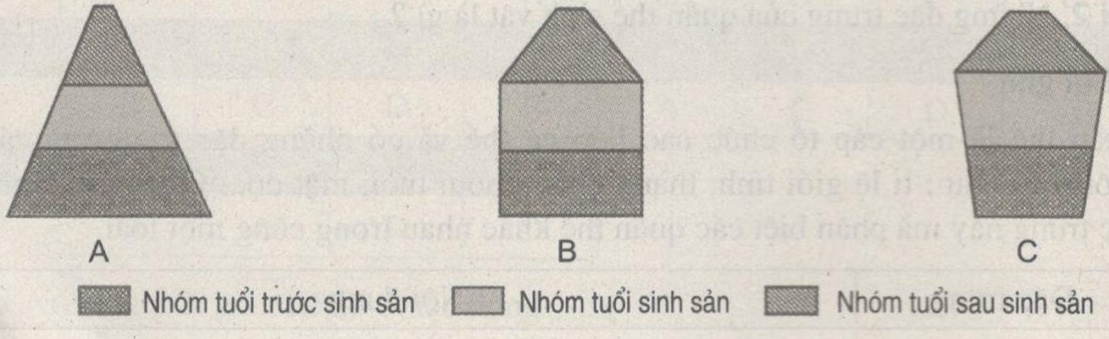 Bài 4. Hoàn thành các chuỗi thức ăn sau cho phù hợp........... ->      Chuột       -> ............................ ->        Gà          ->  ...........................->    Sâu hại cây ->  .............................->        Nai         -> .................